MOÇÃO Nº 934/2019Manifesta apelo ao Poder Executivo Municipal, para realizar em caráter de urgência extração de árvore, localizada defronte o imóvel de ao nº 1283 da Rua Floriano Peixoto, no Centro, neste município. Senhor Presidente,Senhores Vereadores, CONSIDERANDO que, este vereador foi procurado pelos moradores do endereço acima citado, demais moradores vizinhos, reivindicando o serviço de extração de árvore;CONSIDERANDO que o pedido se deve ao fato de que pelo tamanho da arvore, a mesma poderá sofrer uma queda, com vento muito forte ou temporal, colocando em risco a segurança das pessoas, já que os galhos da mesma esta encostando na fiação elétrica, árvore está podre, podendo vir a cair a qualquer momento, e assim causar danos físicos e materiais, além do transtornos e prejuízos aos moradores. CONSIDERANDO que esta reivindicação é um pedido dos moradores do referido endereço, se possível seja prantada outra arvore no local.                        CONSIDERANDO que o sr. Antônio o morador desde 2002 tem feito várias solicitações e nada foi feito até a data presente                           Ante o exposto e nos termos do Capítulo IV do Título V do Regimento Interno desta Casa de Leis, a CÂMARA MUNICIPAL DE SANTA BÁRBARA D’OESTE, ESTADO DE SÃO PAULO, apela ao Excelentíssimo Senhor Prefeito Municipal, Denis Andia, e ao Setor Competente, para realizar em caráter de urgência serviço de extração de árvore localizada defronte ao nº 1283, da Rua Floriano Peixoto, no Centro, neste município.     Plenário “Dr. Tancredo Neves”, em 17 de dezembro de 2019.JESUS VENDEDOR-Vereador-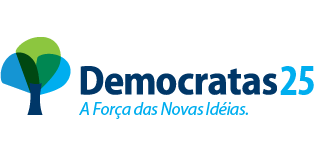 